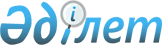 Қорғаныс мұқтажы үшін жер учаскелерін беру туралыҚазақстан Республикасы Үкіметінің 2011 жылғы 20 мамырдағы № 548 Қаулысы

      Қазақстан Республикасының 2003 жылғы 20 маусымдағы Жер кодексінің 13, 120-баптарына сәйкес Қазақстан Республикасының Үкіметі ҚАУЛЫ ЕТЕДІ:



      1. Осы қаулының қосымшасына сәйкес Ақмола және Шығыс Қазақстан облыстарының жерінен жалпы алаңы 1,0431 гектар жер учаскелері қорғаныс мұқтажы үшін тұрақты жер пайдалану құқығында Қазақстан Республикасы Қорғаныс министрлігінің мемлекеттік мекемелеріне берілсін.



      2. Ақмола және Шығыс Қазақстан облыстарының әкімдері және Қазақстан Республикасы Қорғаныс министрлігі заңнамада белгіленген тәртіппен осы қаулыдан туындайтын шараларды қабылдасын.

      3. Осы қаулы қол қойылған күнінен бастап қолданысқа енгізіледі.      Қазақстан Республикасының

      Премьер - Министрі                         К. Мәсімов

Қазақстан Республикасы  

Үкіметінің       

2011 жылғы 20 мамырдағы

№ 548 қаулысына     

қосымша         

Қазақстан Республикасы Қорғаныс министрлігінің мемлекеттік мекемелеріне тұрақты жер пайдалану құқығында берілетін жер учаскелерінің экспликациясы
					© 2012. Қазақстан Республикасы Әділет министрлігінің «Қазақстан Республикасының Заңнама және құқықтық ақпарат институты» ШЖҚ РМК
				р/с

№Жер пайдаланушының атауыЖалпы алаңы, гектарЖер учаскесінің мақсатты тағайындалуыЖер учаскесінің орналасқан жері1.«Ақмола облысы Степногорск каласының қорғаныс істері жөніндегі бөлімі» мемлекеттік мекемесі0,0855әкімшілік ғимаратқа қызмет көрсету үшінАқмола облысы, Степногорск қаласы, 1-шағын ауданы, № 22 ғимарат2.«Ақмола облысы Зеренді ауданының қорғаныс істері жөніндегі бөлімі» мемлекеттік мекемесі0,266әкімшілік ғимаратқа қызмет көрсету үшінАқмола облысы, Зеренді ауданы, Зеренді ауылы, Мир көшесі № 63«Ақмола облысы Еңбекшілдер ауданының қорғаныс істері жөніндегі бөлімі» мемлекеттік мекемесі0,22әкімшілік ғимаратқа қызмет көрсету үшінАқмола облысы, Еңбекшілдер ауданы, Степняк қаласы, Кенесары көшесі № 264.«Лениогор қалалық әскери комиссариаты» мемлекеттік мекемесі0,4716әкімшілік ғимаратты орналастыру үшінШығыс Қазақстан облысы, Риддер қаласы, Мұхтар Әуезов көшесі № 3Жиыны:1,0431